14 December 2018To: All members      Councillor T Beckett (Chairman), Councillor Cadwallader (Vice Chairman)Dear Councillor Finance and General Purposes Committee meetingYou are summoned to attend an Extraordinary meeting of the Finance & General Purposes Committee to be held following the Community and Governance meeting in the Town Hall Council Chamber, Frogmore Road, Market Drayton, on Thursday 20 December 2018. The meeting is open to the Press and Public. Distribution all membersYours sincerely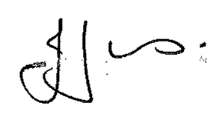 Julie JonesTown ClerkAGENDA1.FG 		APOLOGIES 		To receive apologies for absence.2.FG		DISCLOSABLE PECUNIARY INTERESTSMembers are reminded that they must not participate in the discussion or voting on any matter in which they have a Disclosable Pecuniary Interest and should leave the room prior to the commencement of the debate.3.FG		BUDGETTo consider the budget for this committee for the financial year 2019/20. Information attached.